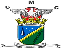 CLIENTE:CAMARA MUNICIPAL DE CASTANHALSISTEMA:FOLHA DE PAGAMENTORELATORIO:Página1 de5Ano:- Março de 2022Tipo de Folha:N - Folha NormalMatrículaNomeAdmissãoCargoSal. BrutoTot. DescontosSal. Líquido0008419ADNALDO DA SILVA LOBO01/06/2015ASSESSOR LEGISLATIVO6.621,222.388,734.232,490000464ADRIANO DOS ANJOS PINTO01/01/2021ASSESSOR LEGISLATIVO3.310,61402,122.908,490000424ALDENOR DA SILVA SIMOES03/02/2021ASSESSOR PARLAMENTAR4.038,60592,323.446,280000357ALDO DE SOUSA OLIVEIRA NOGUEIRA JUNIOR01/01/2021ASSESSOR PARLAMENTAR2.692,40245,372.447,030000421ALOISIO BATISTA COLARES01/01/2021VIGIA1.717,00136,351.580,650000448AMANDA MONTEIRO RAMOS01/09/2021ADVOGADO7.137,391.694,005.443,390000476ANDREIA MENEZES PINTO01/02/2022CHEFE DE GABINETE PARLAMENTAR5.000,00904,404.095,600000422ANDREY SOUZA ABRAAO01/01/2021MOTORISTA1.998,47161,681.836,790000417ANTONIO ADILSON VIANA DA SILVA01/01/2021SERVENTE1.717,00136,351.580,650000344ANTONIO ADRIANO ARAUJO CRUZ01/01/2021ASSESSOR PARLAMENTAR1.675,2780,761.594,510000301ANTONIO JOSIVAN NASCIMENTO MOURA16/05/2019ASSESSOR PARLAMENTAR2.692,40273,802.418,600008591ANTONIO LEITE DE OLIVEIRA01/01/2017VEREADOR 1º SECRETARIO12.661,137.468,445.192,690000398APARECIDA SATIKO MINAMI RODRIGUES01/01/2021ASSESSOR PARLAMENTAR2.692,40232,082.460,320000381ARTHUR JOSE BEZERRA TEIXEIRA01/01/2021CHEFE DE GABINETE PARLAMENTAR5.000,00904,404.095,600000035BELARMINO DIAS PINHEIRO03/08/1987ASSISTENTE ADMINISTRATIVO7.345,374.390,302.955,070000465CARLA YUKARE CARDOSO DE OLIVEIRA01/02/2022CHEFE DE GABINETE PARLAMENTAR5.000,00904,404.095,600000349CARLOS ALBERTO ROCHA DA SILVA JUNIOR01/01/2021ASSESSOR PARLAMENTAR2.692,40245,372.447,030000355CHRISTIAN PARINTINS DA SILVA01/01/2021ASSESSOR PARLAMENTAR2.692,40273,802.418,600000415CLAUDIANE RIBEIRO DA SILVA01/01/2021SERVENTE1.212,0090,901.121,100000257CLAUDIANE SANTANA DIAS BARBOSA01/11/2017ASSESSOR PARLAMENTAR2.692,40245,372.447,030000353CLAUDIO NOGUEIRA DE MOURA01/06/2005DIRETOR LEGISLATIVO10.075,782.502,067.573,720000374CLEYDSON DA SILVA PINHEIRO01/01/2021ASSESSOR PARLAMENTAR2.692,40259,582.432,820000407CRISTIANE DE LIMA SIQUEIRA01/01/2021DIRETOR ADMINISTRATIVO10.075,783.820,376.255,410000390DALVALINA MARTINS RIBEIRO01/01/2021ASSESSOR PARLAMENTAR2.692,40245,372.447,030000449DANIELLE FONSECA SENA09/09/2021ASSESSOR PARLAMENTAR2.692,40245,372.447,030000386DHEIMY DOS SANTOS NASCIMENTO01/01/2021CHEFE DE GABINETE PARLAMENTAR5.000,00904,404.095,600000341DIEGO DE OLIVEIRA SALIBA RIBEIRO01/01/2021VEREADOR12.661,136.167,586.493,550008400EDIR GOMES DE FREITAS01/11/2014ASSISTENTE ADMINISTRATIVO4.327,10581,223.745,880000432EDIRLEY DO LAGO SILVA01/04/2021ASSESSOR PARLAMENTAR2.692,40273,802.418,600007986EDIVALDO ARAUJO PINHEIRO01/03/2012AUXILIAR ADMINSTRATIVO4.516,881.590,652.926,230000447EDIVAM DA SILVA AMORIM01/09/2021ASSESSOR PARLAMENTAR4.038,60535,453.503,150000460EDSON BEZERRA BASTOS01/02/2022ASSESSOR PARLAMENTAR4.038,60563,893.474,710000445EDUARDO GOMES MOREIRA01/07/2021CHEFE DE GABINETE PARLAMENTAR5.000,00904,404.095,600000375EDVALDO COELHO DE LIMA01/01/2021ASSESSOR PARLAMENTAR3.589,87380,953.208,920008079EIDI CAMPOS HASHIMOTO01/01/2021ASSESSOR PARLAMENTAR3.589,87380,953.208,920000328ELADIO DA SILVA MAGALHAES01/06/2020ASSESSOR PARLAMENTAR2.692,40259,582.432,820000347ELINAI MESQUITA FELIX01/01/2021VEREADOR 3° SECRETARIO12.661,137.486,885.174,25CAMARA MUNICIPAL DE CASTANHALRUA MAJOR WILSON,450 - NOVA OLINDA - CASTANHAL/PACLIENTE:CAMARA MUNICIPAL DE CASTANHALSISTEMA:FOLHA DE PAGAMENTORELATORIO:Página2 de5Ano:- Março de 2022Tipo de Folha:N - Folha NormalMatrículaNomeAdmissãoCargoSal. BrutoTot. DescontosSal. Líquido0000159ELINALDO MONTEIRO DA SILVA02/04/1985MOTORISTA10.199,006.169,384.029,620000430ELIZANE FERREIRA BARATA01/03/2021CHEFE DE GABINETE PARLAMENTAR5.000,00861,744.138,260000444ELIZANGELA MARIA GONÇALVES SILVA01/07/2021ASSESSOR PARLAMENTAR4.038,60592,323.446,280000340ELIZEU FRANCO DA CONCEICAO01/01/2021VEREADOR12.661,137.643,975.017,160000385ELKE JAMILIE SILVA E SILVA01/01/2021ASSESSOR PARLAMENTAR3.589,87324,073.265,800000471ELVES JOSÉ DA COSTA SILVA01/02/2022CHEFE DE GABINETE PARLAMENTAR5.000,00904,404.095,600000480EVERALDO CAVALCANTE DOS SANTOS01/02/2022CHEFE DE GABINETE PARLAMENTAR5.000,00904,404.095,600000405EVERTON JOYLSON ABREU DE OLIVEIRA01/01/2021VEREADOR 1º SECRETARIO12.661,137.643,975.017,160000425FABRICIO BRAGA CASTRO01/02/2021ASSESSOR PARLAMENTAR2.692,40273,802.418,600000393FELIPE ANDREY DA SILVA CRUZ01/01/2021ASSESSOR PARLAMENTAR4.038,60592,323.446,280000356FRANCINALDO ARAUJO MONTEL01/01/2021VEREADOR 1º VICE-PRESIDENTE12.661,137.539,865.121,270000639FRANCISCA DE SOUZA SIMEAO01/07/1999SERVENTE4.723,69829,403.894,290000287FRANCISCO ADRIANO MONTEIRO DE BRITO07/05/2019ASSESSOR PARLAMENTAR2.692,40273,802.418,600000403FRANCISCO DA SILVA SOARES01/01/2021VEREADOR 2º SECRETARIO12.661,137.643,925.017,210008281FRANCISCO DAS CHAGAS DO O DA COSTA27/05/2013VEREADOR12.661,137.289,005.372,130000350FRANCISCO JOSE DE ARAUJO BARBOSA01/01/2021VEREADOR12.661,133.213,039.448,100000483FRANCISCO ROSINALDO DE SOUSA E SILVA07/03/2022ASSESSOR PARLAMENTAR2.153,92175,671.978,250000395GELICE DE NAZARE RODRIGUES FERREIRA01/01/2021ASSESSOR PARLAMENTAR4.038,60535,453.503,150007900GIOVANI GERALDO LIMA SILVA01/03/2011VIGIA3.710,291.633,812.076,480000429GRACIELY DOS SANTOS MELO01/03/2021AUXILIAR ADMINSTRATIVO1.717,00136,351.580,650000566HELENA LUIZ PEREIRA ARAUJO01/03/2007CHEFE DA OUVIDORIA9.742,694.886,864.855,830000462HELLEN CHRISTINE SURUKI HASHIMOTO01/02/2022ASSESSOR PARLAMENTAR2.692,40273,802.418,600000409HONORILDA PAIXAO CARDOSO01/01/2021TELEFONISTA1.717,00136,351.580,650000404HORLANDO DA SILVA OLIVEIRA01/01/2021ASSESSOR PARLAMENTAR2.692,40273,802.418,600000380HOSANA OLIVEIRA DE SOUZA ALMEIDA01/01/2021ASSESSOR PARLAMENTAR2.692,40273,802.418,600000382IGOR RAMOS DE OLIVEIRA01/01/2021CHEFE DE GABINETE PARLAMENTAR5.000,00904,404.095,600000478IRAN FERNANDES LIMA01/02/2022CHEFE DE GABINETE PARLAMENTAR5.000,00904,404.095,600000437JAILSON SEBASTIAO CONDE DE ARAUJO05/05/2021ASSESSOR PARLAMENTAR2.692,40259,582.432,820000411JANICY VASCONCELOS LIMA01/01/2021AUXILIAR ADMINSTRATIVO2.289,33155,022.134,310000363JANMELISON DA SILVA OLIVEIRA01/01/2021ASSESSOR PARLAMENTAR4.038,60592,323.446,280000463JAYNE MOURA OLIVEIRA01/11/2017ASSESSOR PARLAMENTAR2.692,40273,802.418,600008699JEFERSON FERNANDO DE OLIVEIRA09/02/2017ASSESSOR PARLAMENTAR4.038,60563,893.474,710000461JERFCILENE CONCEICAO TEIXEIRA CARVALHO01/02/2022ASSESSOR PARLAMENTAR2.692,40273,802.418,600008370JHONATHAN DIEGO UCHOA DA LUZ01/10/2013VIGIA3.298,951.254,002.044,950000431JOAO HENRIQUE DA SILVA SOARES05/04/2021ASSESSOR PARLAMENTAR4.038,60592,323.446,280000362JOAS CORDOVIL CUNHA01/01/2021ASSESSOR DE IMPRENSA6.525,231.303,045.222,190008397JOELMA DE NAZARE ARAUJO FERREIRA BRITO01/10/2013ASSESSOR JURIDICO10.327,676.154,174.173,50CAMARA MUNICIPAL DE CASTANHALRUA MAJOR WILSON,450 - NOVA OLINDA - CASTANHAL/PACLIENTE:CAMARA MUNICIPAL DE CASTANHALSISTEMA:FOLHA DE PAGAMENTORELATORIO:Página3 de5Ano:- Março de 2022Tipo de Folha:N - Folha NormalMatrículaNomeAdmissãoCargoSal. BrutoTot. DescontosSal. Líquido0007781JOERLAN DA SILVA OLIVEIRA01/01/2021ASSESSOR PARLAMENTAR2.692,40273,802.418,600000302JORGE JOSE VALENTE DA SILVA01/04/2005SERVENTE4.196,672.141,202.055,470000558JORGE LUIZ SOARES DA SILVA01/03/2007TECNICO EM COMPUTACAO6.327,203.468,142.859,060000590JORGINA PEREIRA DAMASCENO MOREIRA01/12/2007SERVENTE4.693,871.685,133.008,740000475JOSE ALBERTO CRISTO PAZ01/02/2022CHEFE DE GABINETE PARLAMENTAR5.000,00861,744.138,260000342JOSE ALVES DE LIMA01/01/2021VEREADOR 4º SECRETARIO12.661,133.213,039.448,100000230JOSE ARLEDO MARQUES DE SOUZA01/01/2009VEREADOR12.661,136.743,695.917,440000470JOSE DA SILVA SOARES01/02/2022CHEFE DE GABINETE PARLAMENTAR5.000,00904,404.095,600000410JOSE EVANDRO DIAS DE ARAUJO01/01/2021ASSISTENTE ADMINISTRATIVO1.918,44154,471.763,970000402JOSE IDOMAR FERREIRA OLIVEIRA01/01/2021VEREADOR 2° VICE-PRESIDENTE12.661,137.629,075.032,060000310JOSE JORGE DA SILVA SANTOS01/04/2005SONOPLASTA4.196,671.609,802.586,870000466JOSE LEVY DA SILVA COSTA01/02/2022CHEFE DE GABINETE PARLAMENTAR5.000,00904,404.095,600000482JOSE RIBAMAR PACHECO DA SILVA01/02/2022ASSESSOR PARLAMENTAR4.442,46742,143.700,320000439JOSE ROBERTO DO AMARAL LOPES07/06/2021ASSESSOR PARLAMENTAR4.038,60592,323.446,280000468JOSE WILLAME SODRE LOPES01/02/2022CHEFE DE GABINETE PARLAMENTAR5.000,00904,404.095,600000414JOSIANE ABRAAO MONTEIRO01/01/2021SERVENTE1.717,00136,351.580,650000354JOSIEL MARTINS DE OLIVEIRA01/01/2021ASSESSOR PARLAMENTAR4.038,60592,323.446,280000441JUAREZ ROMUALDO DA SILVA10/06/2021VEREADOR12.661,135.197,547.463,590000060JULIO MODESTO DE LUCENA01/03/1993CHEFE DO NÚCLEO TEC.LEGISLATIVO E ORÇAMENTÁRIO13.333,335.576,467.756,870000428KAMILA DOS SANTOS NASCIMENTO01/03/2021ASSESSOR PARLAMENTAR2.692,40273,802.418,600000484KAROLLINE SILVA COSTA01/03/2022ASSESSOR PARLAMENTAR4.038,60592,323.446,280000427KELLEN KRISTINA GURJAO DE BRITO12/02/2021DIR. UNID.CONTROLE INTERNO13.434,373.425,6710.008,700000360KERCIO SOARES DA COSTA01/01/2021DIRETOR FINANCEIRO10.327,672.414,917.912,760000416KLICIA PEREIRA DE SOUZA01/01/2021SERVENTE2.289,33155,022.134,310000377LEANDRO FEITOSA BATISTA01/01/2021ASSESSOR PARLAMENTAR2.692,40232,082.460,320007935LENILDA MIRANDA REIS CAMPOS01/03/2011DIRETOR ADMINISTRATIVO-SUB10.579,573.587,666.991,910000368LINDA ROSA DA SILVA AZEVEDO01/01/2021COORDENADOR DO CAC6.400,001.421,464.978,540000373LUCAS DA SILVA MORAIS01/01/2021ASSESSOR PARLAMENTAR2.692,40273,802.418,600000281LUCAS FERNANDES DA SILVA09/04/2019CHEFE DE GABINETE PARLAMENTAR5.000,00904,404.095,600000458LUCIO MAURO DA SILVA BARBOSA01/02/2022ASSESSOR PARLAMENTAR613,2823,56589,720000359LUIZ SANTOS DOS SANTOS01/01/2021ASSESSOR PARLAMENTAR2.692,40245,372.447,030000367LUNA MARIA ARAUJO FREITAS01/01/2021CHEFE DE GABINETE PARLAMENTAR5.000,00904,404.095,600000358MARCELO LIMA MONTEIRO PINTO01/01/2021ASSESSOR PARLAMENTAR4.038,60592,323.446,280000305MARCIA LUCIANA DE SOUSA MATOS BASTOS07/06/2019AUXILIAR DE COORDENADORIA DO CAC4.200,00637,603.562,400000167MARCO ANTONIO DO NASCIMENTO MARTINS01/11/1987TECNICO EM COMPUTACAO8.394,684.922,933.471,750000436MARCOS JAMILSON RAMOS ARAUJO03/05/2021TECNICO EM COMPUTACAO1.547,92121,131.426,790000435MARCOS JOSE DOS REIS03/05/2021ASSISTENTE ADMINISTRATIVO1.918,44154,471.763,97CAMARA MUNICIPAL DE CASTANHALRUA MAJOR WILSON,450 - NOVA OLINDA - CASTANHAL/PACLIENTE:CAMARA MUNICIPAL DE CASTANHALSISTEMA:FOLHA DE PAGAMENTORELATORIO:Página4 de5Ano:- Março de 2022Tipo de Folha:N - Folha NormalMatrículaNomeAdmissãoCargoSal. BrutoTot. DescontosSal. Líquido0000446MARCUS VINICIUS FAVACHO CARRERA06/07/2021ASSESSOR PARLAMENTAR2.692,40273,802.418,600000399MARIA CATIANE DE ABREU GADELHA01/01/2021ASSESSOR PARLAMENTAR2.692,40245,372.447,030000930MARIA DE JESUS OLIVEIRA MOREIRA01/01/2009VEREADOR 3° SECRETARIO12.661,136.877,155.783,980000459MARIA EDUARDA XAVIER CRUZ01/02/2022ASSESSOR PARLAMENTAR2.692,40273,802.418,600000369MARIA GECINEIDE DA SILVA01/01/2021ASSESSOR PARLAMENTAR4.038,60592,323.446,280000453MARIA IZABEL SEABRA PRADO01/10/2021ASSESSOR PARLAMENTAR4.038,60592,323.446,280000292MARIA LARA MAXIMO NORONHA07/05/2019ASSESSOR PARLAMENTAR2.692,40259,582.432,820000574MARIA PERPETUO SOCORRO DE LIMA01/03/2007SERVENTE4.196,671.573,662.623,010000440MARIVALDO FURTADO DE SOUZA07/06/2021ASSESSOR PARLAMENTAR2.692,40273,802.418,600000383MARLISON DA SILVA LIMA01/01/2021ASSESSOR PARLAMENTAR2.692,40273,802.418,600000457MATEUS SILVA E SILVA01/02/2022ASSESSOR PARLAMENTAR2.692,40273,802.418,600000366MICHELY MACHADO SOARES01/01/2021ASSESSOR DE IMPRENSA4.893,92869,034.024,890008435MORGANA PORPINO BASTOS MORAES01/06/2015ASSESSOR LEGISLATIVO6.621,221.452,615.168,610000612NAGILA CYNTIA TEIXEIRA DE SOUSA E SILVA01/02/2008AUXILIAR ADMINSTRATIVO4.693,871.652,353.041,520000479NAYARA DA SILVA SANTOS01/02/2022CHEFE DE GABINETE PARLAMENTAR5.000,00904,404.095,600000379NAYLLE DE ANDRADE ALVES01/01/2021ASSESSOR PARLAMENTAR2.692,40259,582.432,820000647NEUZILETE DA CRUZ BARBOSA01/09/1987SERVENTE6.572,992.409,474.163,520000456OLIVAR BORGES FERRAZ03/01/2022ASSESSOR PARLAMENTAR2.692,40273,802.418,600000451PATRICK JUNIOR MENEZES DE OLIVEIRA01/10/2021MOTOCICLISTA1.717,00136,351.580,650000352PAULA CRISTINA TITAN REBELO01/01/2021VEREADOR12.661,133.213,039.448,100000329PAULO LEONARDO RODRIGUES SOARES01/04/2005VIGIA4.587,062.254,222.332,840000472PAULO RICARDO DE OLIVEIRA01/02/2022CHEFE DE GABINETE PARLAMENTAR5.000,00904,404.095,600008575RAFAEL EVANGELISTA GALVAO01/01/2017VEREADOR12.661,136.802,335.858,800000365RAISSA PEREIRA ANDRADE01/01/2021ASSESSOR PARLAMENTAR2.692,40273,802.418,600000474RANIELY LIMA CORDOVIL01/02/2022CHEFE DE GABINETE PARLAMENTAR5.000,00861,744.138,260000343REGINALDO MOTA DE SOUZA01/01/2021VEREADOR12.661,137.487,815.173,320000387REJANE DO SOCORRO ALMEIDA DOS SANTOS01/01/2021ASSESSOR PARLAMENTAR4.038,60592,323.446,280000452ROBERTA DE SOUZA E SOUSA01/10/2021ASSESSOR PARLAMENTAR4.038,60592,323.446,280000454ROSANGELA DOS REIS OLIVEIRA05/11/2021ASSESSOR PARLAMENTAR2.692,40273,802.418,600000949ROSIMAR POSSIDONIO DO NASCIMENTO01/01/2021VEREADOR12.661,137.410,045.251,090000094ROSIVANO DO CARMO OLIVEIRA01/03/1994CHEFE DE GABINETE10.075,782.432,017.643,770007897SANDRA ROSA FRANCA VALE AMERICO01/03/2011CHEFE DE RH6.498,013.444,523.053,490000973SERGIO LEAL RODRIGUES01/01/2021VEREADOR PRESIDENTE12.661,137.571,315.089,820000376SILZANGELA SANCHES DOS SANTOS01/01/2021ASSESSOR PARLAMENTAR4.038,60592,323.446,280000467SUELY SILVA LIMA01/02/2022CHEFE DE GABINETE PARLAMENTAR6.500,001.459,115.040,890000249TAMYRIN TAMAMI SILVA TAKATA07/06/2017ASSESSOR LEGISLATIVO6.621,221.504,755.116,470000481VALDENEI ALVES SAMUEL LIMA01/02/2022ASSESSOR TECNICO EM PROC.ADMINISTRATIVOS3.500,00421,403.078,60CAMARA MUNICIPAL DE CASTANHALRUA MAJOR WILSON,450 - NOVA OLINDA - CASTANHAL/PACLIENTE:CAMARA MUNICIPAL DE CASTANHALSISTEMA:FOLHA DE PAGAMENTORELATORIO:Página5 de5Ano:- Março de 2022Tipo de Folha:N - Folha NormalMatrículaNomeAdmissãoCargoSal. BrutoTot. DescontosSal. Líquido0000413VALDI DOS SANTOS SILVA01/01/2021AUXILIAR ADMINSTRATIVO1.717,00136,351.580,650000290VALMIR JOSE DE SOUZA RAMOS07/05/2019ASSESSOR PARLAMENTAR2.692,40273,802.418,600008320VANIA NASCIMENTO DA SILVA12/06/2013VEREADOR12.661,137.346,165.314,970008826VANUZA DO SOCORRO DOS SANTOS MONTAO09/02/2017ASSESSOR PARLAMENTAR2.692,40273,802.418,600000364VICTOR NATIVIDADE BRITO01/01/2021ASSESSOR LEGISLATIVO6.621,221.400,485.220,740000397VICTOR SOUSA FERNANDES01/01/2021ASSESSOR PARLAMENTAR2.692,40259,582.432,820000473VINICIUS ROCHA DE CARVALHO01/02/2022CHEFE DE GABINETE PARLAMENTAR5.000,00904,404.095,600008494WELTON MARLON DA SILVA COSTA01/01/2017VEREADOR12.661,136.638,786.022,350007994WILSON RAMOS SANTIAGO01/03/2012VIGIA3.710,29461,613.248,680000455YVAN CARRENHO LIMA03/01/2021ASSESSOR PARLAMENTAR2.692,40273,802.418,600000408ZADOQUEU BARBOSA01/01/2021ASSESSOR JURIDICO10.075,782.502,067.573,72* A VARIAÇÃO NO TOTAL DE PROVENTOS,OCORRE EM FUNÇÃO DO RECEBIMENTO DE 1/3 DE FÉRIAS E RESCISÃO.